Количество вакантных мест для приема (перевода) за счет бюджетных ассигнований местных бюджетовна 27.08.2021Художественная направленность
Физкультурно-спортивная направленность
Социально-гуманитарная направленностьЕстественнонаучная направленность
Туристско-краеведческая направленностьДополнительные общеобразовательные общеразвивающие программы 
реестра сертифицированных программ№ п/пНазвание и текст программФИО
педагогаСрок обученияВозрастКоличество вакантных местЭлектронный документ: Мозаика. Начальный этап 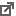 Буйлова Е.Н.4 года5-10 лет0Электронный документ: Мозаика. Основной этап Буйлова Е.Н.4 года9-16 лет0Электронный документ: Классический экзерсис Буйлова Е.Н.4 года8-16 лет0Электронный документ: Бисероплетение Герасимова В.В.3 года7-10 лет0Электронный документ: Народное творчество Ежгурова Н.А.4 года5-12 лет0Электронный документ: Мир танца Жеглова Т.П.4 года5-15 лет0Электронный документ: Игрушка-сувенир Максимовская А.Б.3 года9-15 лет0Электронный документ: Изделия из кожи Максимовская А.Б.2 года10-18 лет0Электронный документ: Бумажные фантазии Прокопенкова М.А.3 года7-12 лет0Электронный документ: Кружевница Прокопенкова М.А.3 года8-14 лет0Электронный документ: Пчёлка Травникова О.А.4 года6-15 лет0Электронный документ: Художественный труд Травникова О.А.4 года6-15 лет0Электронный документ: Музыка, пение, движение Шумилова Л.А.5 лет6-12 лет0Электронный документ: Поющие горошины Шумилова Л.А.2 года5-7 лет0Электронный документ: Формула успеха Шумилова Л.А.4 года11-18 лет0Электронный документ: Shine voice Смолина Н.А.2 года5-8 лет0Электронный документ: Голос ветра Смолина Н.А.3  года9-16 лет0Электронный документ: Голос сияния Смолина Н.А.1 год6-8 лет0Электронный документ: Рукодельница Николаева Н.В.3 года11-14 лет0№ п/пНазвание и текст программыФИО
педагогаСрок обученияВозрастКоличество вакантных местЭлектронный документ: Футбол Бальцер Д.Ю.4 года5 – 12 лет0Электронный документ: Общая физическая подготовка. Футбол Бальцер Д.Ю.4 года5 – 12 лет0Электронный документ: Футбол. Этап совершенствования Бальцер Д.Ю.4 года9-16 лет0Электронный документ: ОФП. Этап совершенствования Бальцер Д.Ю.4 года9-16 лет0Электронный документ: Веселый мяч Данилов В.Н.2 года9-16 лет0Электронный документ: Общая физическая подготовка Жомов Н.С.2 года7-11 лет0Электронный документ: Общая физическая подготовка для детей Заводчиков В.В.3 года11-14 лет0Электронный документ: Шахматный интенсив Березина А.Н.4 года7-14 лет0Электронный документ: Шахматный интенсив2 Березина А.Н.4 года7-14 лет0Электронный документ: Шахматы Березина А.Н.4 года7-14 лет0Электронный документ: Шахматы-загадка Черняк Н.Б.1 год7-13 лет0Электронный документ: Шахматный прогресс Черняк Н.Б.4 года14-18 лет0Электронный документ: Йога пресс-стрейч Жеглова Т.П.4 года5-17 лет0Электронный документ: Йога с акробатическими элементами. Начальный уровень Жеглова Т.П.4 года7-17 лет0Электронный документ: Кудо. Начальная подготовка Советова М.В.4 года5-10 лет10Электронный документ: Кудо. Спортивно-соревновательная подготовка Советова М.В.4 года11-14 лет0Электронный документ: Спортивные бальные танцы.  Основной этап (спорт высших достиж.) Капитонова Л.Е.,
Бусарев А.Л.4 года8-13 лет0Электронный документ: Спортивные танцы. Начальный этап (массовый спорт) Капитонова Л.Е.,
Бусарев А.Л.4 года5-8 лет10Электронный документ: Общая физическая подготовка. Основной этап. Капитонова Л.Е.,
Бусарев А.Л.4 года8-13 лет0Электронный документ: Общая физическая подготовка. Начальный этап. Капитонова Л.Е.,
Бусарев А.Л.4 года5-8 лет0Электронный документ: Джиу-джитсу. Начальный этап Волченков Э.А., Волченкова А.И.4 года5-11 лет0Электронный документ: Джиу-джитсу. Основной этап Волченков Э.А.4 года12-18 лет0Электронный документ: Общая физическая подготовка -1, Джиу-джитсу Волченков Э.А., Волченкова А.И.4 года6-10 лет0Электронный документ: Общая физическая подготовка -2, Джиу-джитсу Волченков Э.А., Волченкова А.И4 года11-15 лет0Электронный документ: Общая физическая подготовка -3, Джиу-джитсу Волченков Э.А., Волченкова А.И2 года15-18 лет0Электронный документ: Первая ракетка Ногтикова Л.А3 года8-12 лет0Электронный документ: Ракетка Ногтикова Л,А3 года11-18 лет0Электронный документ: Настольный теннис Савина И.С.4 года7-18 лет6Электронный документ: ОФП. Настольный теннис Савина И.С.4 года7-18 лет0Электронный документ: Хоккей с шайбой (углубленная специализация) Блинов В.Г. , Дубенский В.А.4 года11-15 лет0Электронный документ: ОФП. Хоккей с шайбой Блинов В.Г., Дубенский В.А.1 год13-18 лет0Электронный документ: Волейбол Тюленева Ю.В.3 года12-18 лет1Электронный документ: АДООП «Умная комната» Тюленева Ю.В.4 года7-11 лет034. Электронный документ: Акробатика Буйлова Е.Н..
Коршунова Ю.Ю.2 года9-16 лет0№ п/пНазвание программыФИО
педагогаСрок обученияВозрастКоличество вакантных местЭлектронный документ: Ориентир в мире профессий Маслова Т.В., Чиркова Г.В.1 год7-8 лет0Электронный документ: Погружение в экономику Тестова Е.Б.1 год16-18 лет15Электронный документ: Математические ступеньки Лисицина Т.В.2 года5-7 лет0Электронный документ: Комплексная программа СРД «Теремок – 2» Лисицина Т.В.2 года5-7л.11 мес.0Электронный документ: Заниматика-грамматика Головина Н.В.2 года5-7 лет0Электронный документ: Говорим по-английски Головина Н.В.2 года5-7 лет0Электронный документ: Комплексная программа СРД «Лада» – Лада Шумилова Л.А., Головина Н.В.2 года5-7 лет5Электронный документ: Комплексная программа СРД «Лада» – Лада 2 Шумилова Л.А., Головина Н.В.2 года5-7 лет0Электронный документ: Комплексная программа СРД «Родничок» Румянцева Н.С.2 года5-7 лет0Электронный документ: Английский шаг за шагом Румянцева Н.С.2 года7-10 лет0Электронный документ: Родное слово Румянцева Н.С.2 года5-7 лет0Профессиональные пробыБолотова Н.А.,
Халявина Ю.В.,
Маслова Т.В., Чиркова Г.В.
Гришина А.Н.2 мес10-15л11мес0АДООП «Профессиональные пробы»Болотова Н.А.,
Халявина Ю.В.,
Маслова Т.В., Чиркова Г.В.
Гришина А.Н.2 мес10-15л11мес0№ п/пНазвание программыФИО
педагогаСрок
обученияВозрастКоличество вакантных мест1.Электронный документ: Территория красоты Грудинина С.Н.4 года10-18 лет02.Электронный документ: Природа и мы Осипова Е.А.4 года7-11 лет03.Электронный документ: Сад своими руками Прокопенкова М.А.1 год11 – 17 лет0№ п/пНазвание программыФИО
педагогаСрок
обученияВозрастКоличество вакантных мест1.Электронный документ: Край родной, познакомимся с тобой Омельницкая С.Н.2 года12-15 лет0№ п/пНазвание программыФИО
педагогаСрок
обученияВозрастКоличество вакантных местЭлектронный документ: Математические ступеньки Лисицина Т.В.2 года5-7 лет0Электронный документ: Заниматика-грамматика Головина Н.В.2 года5-7 лет0Электронный документ: Говорим по-английски Головина Н.В.2 года5-7 лет0Электронный документ: Английский шаг за шагом Румянцева Н.С.1 год5-7 лет0Электронный документ: Сказочный английский Румянцева Н.С.1 год7-9 лет0Электронный документ: Родное слово Румянцева Н.С.2 года5-7 лет0Электронный документ: Шахматы-загадка Черняк Н.Б.1 год7-13 лет0Электронный документ: Музыка, пение, движение Шумилова Л.А.2 года6-9 лет0Электронный документ: Общая физическая подготовка. Хоккей Блинов В.Г.Дубенский В.А1 год10-18 лет0Электронный документ: Шахматный интенсив Березина А.Н.4 года7-14 лет0Электронный документ: ОФП. Настольный теннис Савина И.С.1 год10-15 лет0Электронный документ: Кудо. Начальная подготовка Советова М.С.1 год5-10 лет0Электронный документ: Спортивные бальные танцы Капитонова Л.Е1 год5-7 лет0Электронный документ: HELLO ENGLISH Смолина Н.А1 год5-8 лет0